NÁRODNÁ RADA SLOVENSKEJ REPUBLIKYII. volebné obdobieČíslo: 972/2001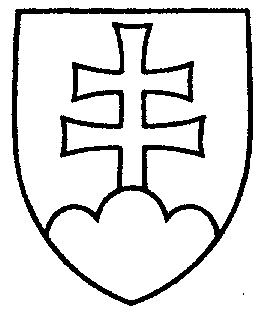 1494UZNESENIENÁRODNEJ RADY SLOVENSKEJ REPUBLIKYz 19. júna 2001k návrhu poslanca Národnej rady Slovenskej republiky Jána LANGOŠA na vydanie ústavného zákona o použití výnosov z privatizácie majetku štátu (tlač 997) - prvé čítanie	Národná rada Slovenskej republiky	po prerokovaní návrhu poslanca Národnej rady Slovenskej republiky Jána LANGOŠA na vydanie ústavného zákona o použití výnosov z privatizácie majetku štátu (tlač 997), v prvom čítanír o z h o d l a,  ž e        podľa § 73 ods. 3 písm. c) zákona Národnej rady Slovenskej republiky
 č. 350/1996 Z. z.  o rokovacom poriadku Národnej rady Slovenskej republiky v znení neskorších predpisov         prerokuje uvedený návrh ústavného zákona v druhom čítaní;p r i d e ľ u j epodľa § 74 ods. 1 citovaného zákona        návrh poslanca Národnej rady Slovenskej republiky Jána LANGOŠA na vydanie ústavného zákona o použití výnosov z privatizácie majetku štátu (tlač 997)NÁRODNÁ RADA SLOVENSKEJ REPUBLIKYna prerokovanieÚstavnoprávnemu výboru Národnej rady Slovenskej republikyVýboru Národnej rady Slovenskej republiky pre financie, rozpočet a menuVýboru Národnej rady Slovenskej republiky pre hospodárstvo, privatizáciu a podnikanie aVýboru Národnej rady Slovenskej republiky pre sociálne veci a bývanie;u r č u j epodľa § 74 ods. 1 a 2 citovaného zákona       1. ako gestorský Výbor Národnej rady Slovenskej republiky pre hospodárstvo, privatizáciu a podnikanie       2. lehotu na prerokovanie uvedeného návrhu zákona v druhom čítaní vo výboroch do 24. augusta 2001 a v gestorskom výbore do 31. augusta 2001.Jozef  M i g a š  v. r.predsedaNárodnej rady Slovenskej republikyOverovatelia:Jozef  K u ž m a  v. r.Dušan  Š v a n t n e r  v. r.